	1. KUŽELKÁŘSKÁ LIGA DOROSTU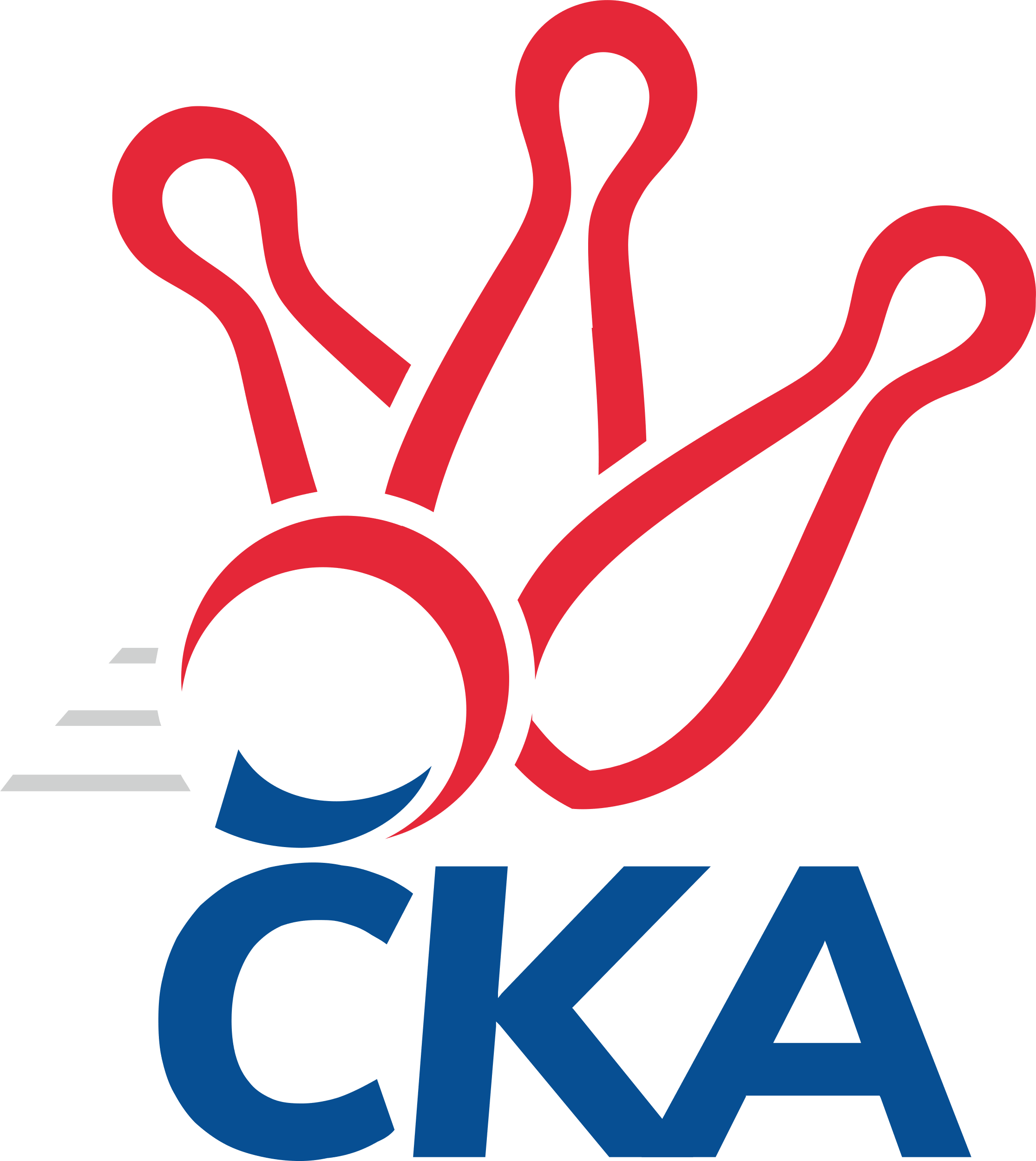 Č. 7Ročník 2022/2023	5.2.2023Nejlepšího výkonu v tomto kole: 1582 dosáhlo družstvo: KC Zlín1.KLD D 2022/2023Výsledky 7. kolaSouhrnný přehled výsledků:KC Zlín	- TJ Valašské Meziříčí	2:0	1582:1488		5.2.TJ Třebíč	- TJ Sokol Vracov	0:2	1534:1548		5.2.KK Orel Ivančice	- TJ Centropen Dačice	2:0	1498:1472		5.2.Tabulka družstev:	1.	KK Orel Ivančice	7	7	0	0	14 : 0 	 	 1597	14	2.	TJ Třebíč	7	4	0	3	8 : 6 	 	 1594	8	3.	KC Zlín	7	3	0	4	6 : 8 	 	 1546	6	4.	TJ Valašské Meziříčí	7	3	0	4	6 : 8 	 	 1491	6	5.	TJ Centropen Dačice	7	2	0	5	4 : 10 	 	 1541	4	6.	TJ Sokol Vracov	7	2	0	5	4 : 10 	 	 1536	4Podrobné výsledky kola:	 KC Zlín	1582	2:0	1488	TJ Valašské Meziříčí	Filip Mlčoch	132 	 145 	 159 	138	574 	  	 452 	 133	106 	 110	103	Jakub Vrubl	Tomáš Vavro	115 	 129 	 129 	138	511 	  	 499 	 108	130 	 130	131	Jakub Hrabovský	Karolina Toncarová	125 	 135 	 119 	118	497 	  	 494 	 119	144 	 131	100	Tomáš Juříček	Adam Záhořák	114 	 111 	 108 	105	438 	  	 495 	 105	110 	 126	154	Andrea Juříčkovározhodčí: Karel SkoumalNejlepší výkon utkání: 574 - Filip Mlčoch	 TJ Třebíč	1534	0:2	1548	TJ Sokol Vracov	Adam Straka	123 	 132 	 107 	126	488 	  	 527 	 104	142 	 150	131	Leoš Kudělka	Martin Tenkl	114 	 134 	 122 	124	494 	  	 497 	 104	125 	 138	130	Filip Raštica	Adam Coufal	127 	 129 	 126 	136	518 	  	 497 	 122	123 	 134	118	Petr Bábík	Jakub Votava	146 	 124 	 120 	132	522 	  	 524 	 138	124 	 123	139	Jaroslav Harcarozhodčí: Mojmír NovotnýNejlepší výkon utkání: 527 - Leoš Kudělka	 KK Orel Ivančice	1498	2:0	1472	TJ Centropen Dačice	Adam Eliáš	119 	 137 	 135 	121	512 	  	 476 	 124	122 	 113	117	Tereza Křížová	Jan Pipal	129 	 122 	 126 	107	484 	  	 500 	 101	149 	 110	140	Karolína Kuncová	Jan Svoboda	124 	 140 	 127 	111	502 	  	 490 	 125	127 	 125	113	Jakub Hron	Vojtěch Šmarda	114 	 119 	 118 	132	483 	  	 482 	 120	113 	 123	126	Kristýna Mackůrozhodčí: Michal HrdličkaNejlepší výkon utkání: 512 - Adam EliášPořadí jednotlivců:	jméno hráče	družstvo	celkem	plné	dorážka	chyby	poměr kuž.	Maximum	1.	Jan Svoboda 	KK Orel Ivančice	551.88	375.0	176.9	4.5	4/4	(565)	2.	Josef Vrbka 	TJ Třebíč	546.67	369.3	177.4	5.8	4/4	(575)	3.	Filip Mlčoch 	KC Zlín	535.50	367.0	168.5	9.6	4/4	(574)	4.	Jaroslav Harca 	TJ Sokol Vracov	535.07	363.5	171.6	6.2	5/5	(588)	5.	Adam Straka 	TJ Třebíč	534.56	366.6	168.0	7.6	4/4	(549)	6.	Vojtěch Šmarda 	KK Orel Ivančice	529.63	368.1	161.5	8.3	4/4	(548)	7.	Jakub Votava 	TJ Třebíč	519.11	366.1	153.0	11.7	3/4	(527)	8.	Tereza Křížová 	TJ Centropen Dačice	515.87	347.5	168.4	6.2	5/5	(555)	9.	Karolína Kuncová 	TJ Centropen Dačice	515.60	352.0	163.6	10.0	5/5	(571)	10.	Petr Bábík 	TJ Sokol Vracov	513.60	355.3	158.3	11.5	5/5	(551)	11.	Adam Eliáš 	KK Orel Ivančice	513.17	362.4	150.8	8.2	4/4	(522)	12.	Karolina Toncarová 	KC Zlín	505.06	354.6	150.5	10.3	4/4	(539)	13.	Alexandr Polepil 	KC Zlín	501.50	353.8	147.7	11.3	3/4	(522)	14.	Tomáš Juříček 	TJ Valašské Meziříčí	498.13	340.9	157.3	10.1	5/5	(547)	15.	Martin Tenkl 	TJ Třebíč	497.00	348.9	148.1	10.1	4/4	(507)	16.	Jan Pipal 	KK Orel Ivančice	491.83	343.0	148.8	12.4	3/4	(524)	17.	Jakub Hrabovský 	TJ Valašské Meziříčí	490.60	344.7	145.9	12.7	5/5	(517)	18.	Leoš Kudělka 	TJ Sokol Vracov	482.07	342.6	139.5	14.6	5/5	(527)	19.	Tomáš Vavro 	KC Zlín	482.00	348.0	134.0	13.1	3/4	(518)	20.	Andrea Juříčková 	TJ Valašské Meziříčí	480.60	331.8	148.8	12.5	5/5	(527)	21.	Jakub Vrubl 	TJ Valašské Meziříčí	476.67	336.7	139.9	13.8	5/5	(530)	22.	Adam Záhořák 	KC Zlín	471.78	334.9	136.9	16.3	3/4	(544)	23.	Jakub Hron 	TJ Centropen Dačice	471.00	335.3	135.8	16.0	4/5	(490)	24.	Filip Raštica 	TJ Sokol Vracov	454.60	323.2	131.4	17.0	5/5	(497)		Matyáš Doležal 	TJ Centropen Dačice	519.33	373.3	146.0	10.9	3/5	(566)		Adam Coufal 	TJ Třebíč	508.25	352.3	156.0	10.5	2/4	(518)		Jakub Valko 	TJ Sokol Vracov	507.00	360.0	147.0	20.0	1/5	(507)		Lukáš Přikryl 	TJ Centropen Dačice	497.50	354.7	142.8	12.8	2/5	(529)		Kristýna Macků 	TJ Centropen Dačice	483.00	346.3	136.7	13.7	3/5	(486)		Rozálie Pevná 	TJ Třebíč	435.00	334.0	101.0	24.0	1/4	(435)Sportovně technické informace:Upozorňuji všechna družstva, aby si zkontrolovala soupisky a starty náhradníků. Hned v prvním jarním kole startovalo množství hráčů a hráček, kteří nebyli uvedeni na soupisce družstva. Většinu z nich evidence zařadila mezi starty náhradníků, což se mi však zdá nepravděpodobné.Starty náhradníků:registrační číslo	jméno a příjmení 	datum startu 	družstvo	číslo startu25987	Karolína Kuncová	05.02.2023	TJ Centropen Dačice	1x26667	Adam Záhořák	05.02.2023	KC Zlín	1x
Hráči dopsaní na soupisku:registrační číslo	jméno a příjmení 	datum startu 	družstvo	Program dalšího kola:8. kolo12.2.2023	ne	10:00	TJ Valašské Meziříčí - TJ Třebíč	12.2.2023	ne	10:00	TJ Centropen Dačice - KC Zlín	12.2.2023	ne	10:00	TJ Sokol Vracov - KK Orel Ivančice	Nejlepší šestka kola - absolutněNejlepší šestka kola - absolutněNejlepší šestka kola - absolutněNejlepší šestka kola - absolutněNejlepší šestka kola - dle průměru kuželenNejlepší šestka kola - dle průměru kuželenNejlepší šestka kola - dle průměru kuželenNejlepší šestka kola - dle průměru kuželenNejlepší šestka kola - dle průměru kuželenPočetJménoNázev týmuVýkonPočetJménoNázev týmuPrůměr (%)Výkon5xFilip MlčochZlín5745xFilip MlčochZlín112.675741xLeoš KudělkaVracov5272xAdam EliášIvančice104.245124xJaroslav HarcaVracov5246xJan SvobodaIvančice102.215022xJakub VotavaTřebíč5221xLeoš KudělkaVracov102.165271xAdam CoufalTřebíč5182xKarolína KuncováDačice101.85002xAdam EliášIvančice5124xJaroslav HarcaVracov101.58524